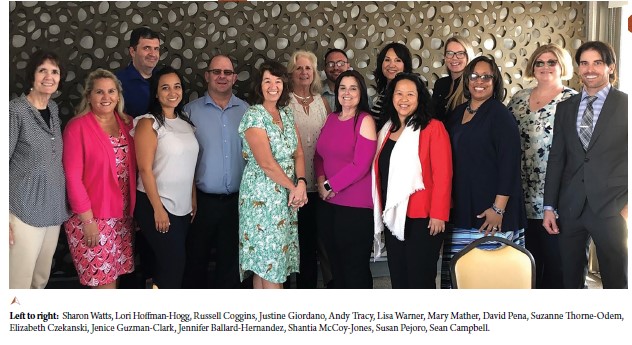 Clinical Practice ProgramThe Office of Nursing Services (ONS) Clinical Practice Program (CPP) supports VA nursing practice at the point of care, providing guidance and supporting field-based operations in high risk patient populationsCPP is comprised of 13 Field Advisory Committees (FACs) which include: cardiology, mental health, perioperative, diabetes/metabolic syndrome, pain management, pressure injury prevention, geriatrics/extended care, community livings center, polytrauma/rehab./spinal cord injury, emergency dept, primary care, intensive care unit/inpatient medicine, and oncology.Each FAC is chaired by field-based Clinical Nurse Advisors who are subject matter experts in their field and represent the Office of Nursing Services (ONS) on multiple National committees and taskforces Clinical Nurse Advisors have provided invaluable recommendations at the National level regarding equipment, PPE and clinical management of patients during the COVID-19 crisisClinical Nurse Advisors continue to actively participate in the Electronic Health Record Modernization (EHRM) Cerner ImplementationThe ONS FACs provide National VA recommendations regarding:evidence-based nursing practicepolicy guidancedevelopment of National products and/or tools for use by front line nursing staff The ONS FACS consist of over 200 members from the field, representing all nursing roles and educational backgrounds The National Nursing Practice Council (NNPC)  Part of the shared governance structure of ONS; Chaired by a front-line RN staff nurseComprised of 250 staff nurses, representing each Medical Center Provides perspective for issues and activities that impact professional nursing practice and VHA national nursing strategic planning.Office of Nursing Services (ONS) - Clinical Practice Program Clinical Nurse Advisors March 2020Suzanne Thorne-Odem, DNP, FNP-C                                                                             Contact Phone: 202-680-0052Clinical Practice Program Manager                                                                                  Suzanne.Thorne-Odem@va.govJennifer Ballard-Hernandez, DNP, NP, CCRN, CHFN, AACC, FAHA, FAANP             Contact Phone: 562-826-8000 x2005ONS Clinical Nurse Advisor, Cardiology                                                                          Jennifer.Ballard-Hernandez@va.govDavid Pena RN, MSN, MBA, CEN                                                                                    Contact Phone: 414-795-6930                              ONS Clinical Nurse Advisor, Emergency Department                                                      david.pena2@va.govJenice Guzman-Clark, PhD, GNP-BC                                                                             Contact Phone: 520-792-1450 x6518ONS Clinical Nurse Advisor, Geriatrics & Extended Care                                            JeniceRia.Guzman@va.govMary Mather, MSN, RN, CNL, NEA-BC, VHA-CM                                                         Contact Phone: 210-612-7710ONS Clinical Nurse Advisor, Community Living Center (CLC)                                    Mary.Mather@va.govRussell S. Coggins, MSN, RN                                                                                          Contact Phone: 828-298-7911 x4210ONS Clinical Nurse Advisor, ICU/Medical Surgical                                                       Russell.Coggins@va.govElizabeth Czekanski, DNP, MS, RN-BC, NE-BC, VHA-CM                                        Contact Phone: 412-801-1125ONS Clinical Nurse Advisor, Mental Health                                                                    Elizabeth.Czekanski@va.govSharon A. Watts, DNP, FNP-BC, CDE                                                                           Contact Phone: 440-554-6450ONS Clinical Nurse Advisor, Metabolic Syndrome & Diabetes                                    Sharon.Watts@va.govLori Hoffman-Hogg, MS, RN, CNS, AOCN                                                                    Contact Phone: 518-626-7304ONS Clinical Nurse Advisor, Oncology                                                                           Lori.Hoffman-Hogg2@va.govDebra S. Hall, PhD, MSN, RN, CCRN-K                                                                         Contact Phone: 859.233.4511 x 4404ONS Clinical Nurse Advisor, Pain                                                                                     DebraS.Hall@va.govLisa J. Warner, MHA, RN, CNOR                                                                                    Contact Phone: 480-433-7515 ONS Clinical Nurse Advisor, Perioperative                                                                     Lisa.Warner@va.govSusan Pejoro, MSN, RN, GNP-BC                                                                                  Contact Phone: 650-678-9268ONS Clinical Nurse Advisor, Polytrauma/SCI/Rehabilitation                                       Susan.Pejoro@va.govShantia McCoy-Jones, PhD(candidate), MSN, RN, CRNP, CWCN                           Contact Phone: 267-838-1077ONS Clinical Nurse Advisor, Pressure Injury Prevention & Management                 Shantia.McCoy-Jones@va.govCynthia Murray BN RN-BC                                                                                                Contact Phone: 302-388-5540ONS Clinical Nurse Advisor, Primary Care                                                                     Cynthia.Murray3@va.govJustine Giordano RN, BSN, BA, MHA                                                                              Contact Phone: 631-948-1511Chair, National Nursing Practice Council (NNPC)                                                          Justine.Giordano@va.gov